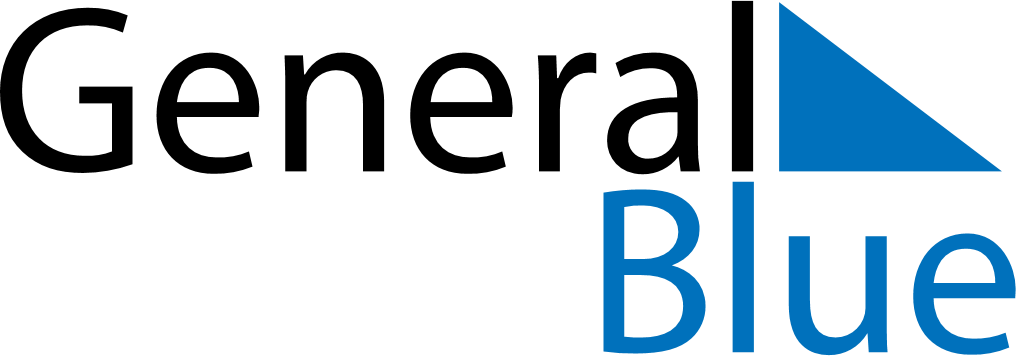 October 2024October 2024October 2024October 2024October 2024October 2024Hyzne, Subcarpathia, PolandHyzne, Subcarpathia, PolandHyzne, Subcarpathia, PolandHyzne, Subcarpathia, PolandHyzne, Subcarpathia, PolandHyzne, Subcarpathia, PolandSunday Monday Tuesday Wednesday Thursday Friday Saturday 1 2 3 4 5 Sunrise: 6:31 AM Sunset: 6:10 PM Daylight: 11 hours and 38 minutes. Sunrise: 6:32 AM Sunset: 6:08 PM Daylight: 11 hours and 35 minutes. Sunrise: 6:34 AM Sunset: 6:06 PM Daylight: 11 hours and 31 minutes. Sunrise: 6:36 AM Sunset: 6:03 PM Daylight: 11 hours and 27 minutes. Sunrise: 6:37 AM Sunset: 6:01 PM Daylight: 11 hours and 24 minutes. 6 7 8 9 10 11 12 Sunrise: 6:39 AM Sunset: 5:59 PM Daylight: 11 hours and 20 minutes. Sunrise: 6:40 AM Sunset: 5:57 PM Daylight: 11 hours and 16 minutes. Sunrise: 6:42 AM Sunset: 5:55 PM Daylight: 11 hours and 13 minutes. Sunrise: 6:43 AM Sunset: 5:53 PM Daylight: 11 hours and 9 minutes. Sunrise: 6:45 AM Sunset: 5:51 PM Daylight: 11 hours and 5 minutes. Sunrise: 6:46 AM Sunset: 5:49 PM Daylight: 11 hours and 2 minutes. Sunrise: 6:48 AM Sunset: 5:47 PM Daylight: 10 hours and 58 minutes. 13 14 15 16 17 18 19 Sunrise: 6:50 AM Sunset: 5:44 PM Daylight: 10 hours and 54 minutes. Sunrise: 6:51 AM Sunset: 5:42 PM Daylight: 10 hours and 51 minutes. Sunrise: 6:53 AM Sunset: 5:40 PM Daylight: 10 hours and 47 minutes. Sunrise: 6:54 AM Sunset: 5:38 PM Daylight: 10 hours and 43 minutes. Sunrise: 6:56 AM Sunset: 5:36 PM Daylight: 10 hours and 40 minutes. Sunrise: 6:58 AM Sunset: 5:34 PM Daylight: 10 hours and 36 minutes. Sunrise: 6:59 AM Sunset: 5:32 PM Daylight: 10 hours and 33 minutes. 20 21 22 23 24 25 26 Sunrise: 7:01 AM Sunset: 5:30 PM Daylight: 10 hours and 29 minutes. Sunrise: 7:02 AM Sunset: 5:28 PM Daylight: 10 hours and 26 minutes. Sunrise: 7:04 AM Sunset: 5:26 PM Daylight: 10 hours and 22 minutes. Sunrise: 7:06 AM Sunset: 5:25 PM Daylight: 10 hours and 18 minutes. Sunrise: 7:07 AM Sunset: 5:23 PM Daylight: 10 hours and 15 minutes. Sunrise: 7:09 AM Sunset: 5:21 PM Daylight: 10 hours and 11 minutes. Sunrise: 7:10 AM Sunset: 5:19 PM Daylight: 10 hours and 8 minutes. 27 28 29 30 31 Sunrise: 6:12 AM Sunset: 4:17 PM Daylight: 10 hours and 4 minutes. Sunrise: 6:14 AM Sunset: 4:15 PM Daylight: 10 hours and 1 minute. Sunrise: 6:15 AM Sunset: 4:13 PM Daylight: 9 hours and 58 minutes. Sunrise: 6:17 AM Sunset: 4:12 PM Daylight: 9 hours and 54 minutes. Sunrise: 6:19 AM Sunset: 4:10 PM Daylight: 9 hours and 51 minutes. 